We have a King who rides a donkeyWe have a king who rides a donkey,and his name is Jesus:Jesus the king is risenearly in the morning.Trees are waving a royal welcomefor the king called Jesus:Jesus the king is risenearly in the morning.We have a king who cares for people,and his name is Jesus:Jesus the king is risenearly in the morning.
What shall we do with our life this morning?Give it up in service!Jesus the king is risenearly in the morning.
We have a king who rides a donkey,and his name is Jesus:Jesus the king is risenearly in the morning.Cloaks and BranchesHere comes Jesus, riding into town;
Cloaks and branches, 
Throw them to the ground,
Praise and glory, 
Everybody sing.
Sing Hosanna, Hosanna to the king!

Blessed is he who comes our way, 
He brings a new and brighter day, 
The poor are saved, the blind can see,
The captive souls are dancing free.Here comes Jesus, riding into town;
Cloaks and branches, 
Throw them to the ground,
Praise and glory, 
Everybody sing.
Sing Hosanna, Hosanna to the king!King of Heaven, King of Earth, 
Listen to his saving word, 
Peace and Justice walk with him, 
Let’s raise the gates and let him in. Here comes Jesus, riding into town;
Cloaks and branches, 
Throw them to the ground,
Praise and glory, 
Everybody sing.
Sing Hosanna, Hosanna to the king!Sing Hosanna! 
Give me joy in my heart, keep me praising, 
Give me joy in my heart, I pray, 
Give me joy in my heart, keep me praising, Keep me praising 'till the break of day. 

(Refrain) Sing hosanna, sing hosanna,
 Sing hosanna to the King of kings! 
Sing hosanna, sing hosanna, 
Sing hosanna to the King. 

Give me peace in my heart, keep me resting,
Give me peace in my heart, I pray, 
Give me peace in my heart, keep me resting, 
Keep me resting 'till the end of day. 

(Refrain) 

Give my oil in my lamp, keep me burning, Give me oil in my lamp, I pray, 
Give my oil in my lamp, keep me burning, Keep me burning 'till the end of day.

 (Refrain) 

Give me love in my heart, keep me serving, Give me love in my heart, I pray.
Give me love in my heart, keep me serving, Keep me serving 'till the end of day(Refrain)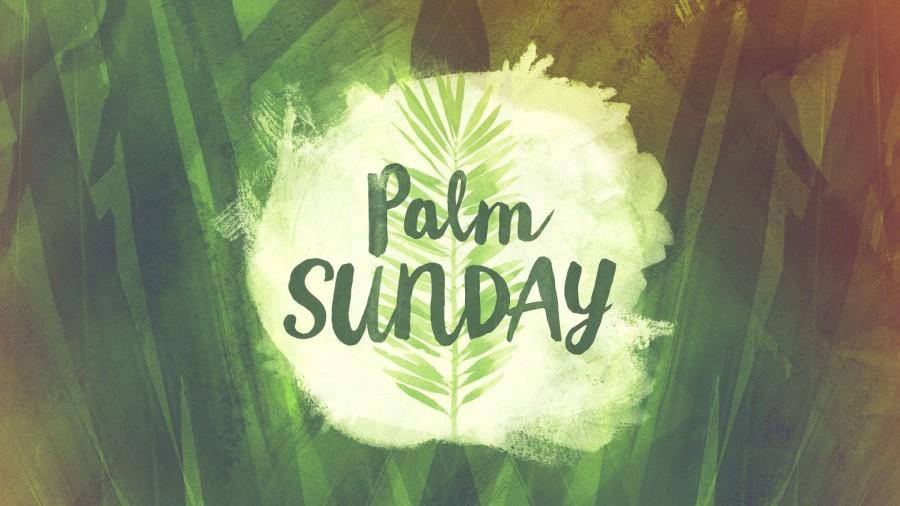 